ХАНТЫ-МАНСИЙСКИЙ АВТОНОМНЫЙ ОКРУГ - ЮГРАЗАКОНО ВНЕСЕНИИ ИЗМЕНЕНИЙ В ОТДЕЛЬНЫЕ ЗАКОНЫ ХАНТЫ-МАНСИЙСКОГОАВТОНОМНОГО ОКРУГА - ЮГРЫПринят Думой Ханты-Мансийскогоавтономного округа - Югры 24 ноября 2022 годаСтатья 1. Внести в Закон Ханты-Мансийского автономного округа - Югры от 21 февраля 2007 года N 2-оз "О компенсации части родительской платы за присмотр и уход за детьми в организациях, осуществляющих образовательную деятельность по реализации образовательной программы дошкольного образования" (с изменениями, внесенными Законами Ханты-Мансийского автономного округа - Югры от 30 октября 2007 года N 150-оз, 30 декабря 2008 года N 175-оз, 31 марта 2009 года N 50-оз, 9 ноября 2009 года N 200-оз, 8 апреля 2010 года N 66-оз, 8 апреля 2010 года N 70-оз, 16 декабря 2010 года N 234-оз, 30 апреля 2011 года N 24-оз, 25 мая 2012 года N 63-оз, 1 июля 2013 года N 64-оз, 20 февраля 2015 года N 11-оз, 16 апреля 2015 года N 39-оз, 30 января 2017 года N 4-оз, 13 декабря 2018 года N 109-оз, 18 октября 2019 года N 62-оз, 27 февраля 2020 года N 21-оз, 30 октября 2020 года N 99-оз, 4 августа 2021 года N 65-оз, 27 мая 2022 года N 34-оз, 29 сентября 2022 года N 95-оз) (Собрание законодательства Ханты-Мансийского автономного округа - Югры, 2007, N 2, ст. 72; N 10 (ч. 1), ст. 1494; 2008, N 12 (ч. 3), ст. 1943; 2009, N 3 (ч. 2), ст. 197; N 11 (ч. 1), ст. 1020; 2010, N 4, ст. 288, 292; N 12 (ч. 3), ст. 1152; 2011, N 4 (ч. 2), ст. 322; 2012, N 5 (ч. 2), ст. 489; 2013, N 7 (с.), ст. 827; 2015, N 2 (ч. 2), ст. 92; N 4 (ч. 2, т. 2), ст. 293; 2017, N 1 (ч. 2), ст. 32; 2018, N 12 (ч. 1, т. 1), ст. 1260; 2019, N 10 (ч. 2, т. 1), ст. 1152; 2020, N 2 (ч. 2, т. 1), ст. 136; N 10 (ч. 2, т. 1), ст. 1276; 2021, N 8 (ч. 1), ст. 861; 2022, N 5 (ч. 2, т. 1), ст. 549; N 9 (ч. 2, т. 1), ст. 1232) следующие изменения:1. В статье 1:1) часть четвертую изложить в следующей редакции:"Родителям (законным представителям) детей, посещающих организации, осуществляющие образовательную деятельность по реализации образовательной программы дошкольного образования, предоставляется компенсация фактически понесенных затрат по оплате родительской платы за присмотр и уход за ребенком (детьми) в соответствующей организации, если один из родителей (законных представителей) или отчим, мачеха, не состоящие в браке брат, сестра ребенка (детей) являются (являлись) военнослужащими или сотрудниками федеральных органов исполнительной власти и федеральных государственных органов, в которых федеральным законом предусмотрена военная служба, сотрудниками органов внутренних дел Российской Федерации, принимающими (принимавшими) участие в специальной военной операции на территориях Украины, Донецкой Народной Республики, Луганской Народной Республики, Запорожской и Херсонской областей, сотрудниками уголовно-исполнительной системы Российской Федерации, выполняющими (выполнявшими) возложенные на них задачи на указанных территориях в период проведения специальной военной операции, в том числе погибшими (умершими) при исполнении обязанностей военной службы (службы) (далее - дети, пасынки, падчерицы, братья, сестры участников спецоперации), либо если один из родителей (законных представителей) или отчим, мачеха, не состоящие в браке брат, сестра ребенка (детей) призваны на военную службу по мобилизации в Вооруженные Силы Российской Федерации, в том числе погибли (умерли) при исполнении обязанностей военной службы (далее - дети, пасынки, падчерицы, братья, сестры граждан, призванных на военную службу по мобилизации).";2) дополнить частью пятой следующего содержания:"Компенсация фактически понесенных затрат по оплате родительской платы за присмотр и уход за ребенком (детьми) в соответствии с частью четвертой настоящей статьи предоставляется до окончания специальной военной операции.".2. В пункте 2 статьи 4:1) абзац шестой изложить в следующей редакции:"Кгмi = Рсуб x (0,2 x КI + 0,5 x КII + 0,7 x КIII + 1,0 x (КIV + КV + KVI)) x 8 месяцев, где:";2) в абзаце одиннадцатом слова "на детей участников спецоперации, на детей граждан Российской Федерации, призванных на военную службу по мобилизации в Вооруженные Силы Российской Федерации" заменить словами "на детей, пасынков, падчериц, братьев, сестер участников спецоперации, на детей, пасынков, падчериц, братьев, сестер граждан, призванных на военную службу по мобилизации";3) абзац шестнадцатый после слова "детей" дополнить словами ", пасынков, падчериц, братьев, сестер";4) в абзаце семнадцатом слова "детей граждан Российской Федерации, призванных на военную службу по мобилизации в Вооруженные Силы Российской Федерации" заменить словами "детей, пасынков, падчериц, братьев, сестер граждан, призванных на военную службу по мобилизации";5) в абзаце двадцать пятом слова "на детей участников спецоперации, на детей граждан Российской Федерации, призванных на военную службу по мобилизации в Вооруженные Силы Российской Федерации" заменить словами "на детей, пасынков, падчериц, братьев, сестер участников спецоперации, на детей, пасынков, падчериц, братьев, сестер граждан, призванных на военную службу по мобилизации";6) абзац тридцатый после слова "детей" дополнить словами ", пасынков, падчериц, братьев, сестер";7) в абзаце тридцать первом слова "детей граждан Российской Федерации, призванных на военную службу по мобилизации в Вооруженные Силы Российской Федерации" заменить словами "детей, пасынков, падчериц, братьев, сестер граждан, призванных на военную службу по мобилизации".Статья 2. Внести в Закон Ханты-Мансийского автономного округа - Югры от 30 января 2016 года N 4-оз "О регулировании отдельных отношений в сфере организации обеспечения питанием обучающихся в государственных образовательных организациях, частных профессиональных образовательных организациях, муниципальных общеобразовательных организациях, частных общеобразовательных организациях, расположенных в Ханты-Мансийском автономном округе - Югре" (с изменениями, внесенными законами Ханты-Мансийского автономного округа - Югры от 23 февраля 2018 года N 3-оз, 28 февраля 2019 года N 8-оз, 21 ноября 2019 года N 84-оз, 21 ноября 2019 года N 85-оз, 26 марта 2020 года N 32-оз, 28 мая 2020 года N 56-оз, 25 декабря 2020 года N 132-оз, 23 декабря 2021 года N 118-оз, 24 февраля 2022 года N 5-оз, 29 сентября 2022 года N 96-оз, 29 сентября 2022 года N 97-оз) (Собрание законодательства Ханты-Мансийского автономного округа - Югры, 2016, N 1 (ч. 2), ст. 59; 2018, N 2 (ч. 2), ст. 108; 2019, N 2 (ч. 2, т. 3), ст. 159; N 11 (ч. 2, т. 3), ст. 1310, 1311; 2020, N 3 (с., т. 3), ст. 256; N 5 (ч. 2), ст. 611; N 12 (ч. 2, т. 1), ст. 1655; 2021, N 12 (с., т. 2), ст. 1645; 2022, N 2 (ч. 2), ст. 117; N 9 (ч. 2, т. 1), ст. 1233, 1234) следующие изменения:1. В преамбуле слова "детей участников специальной военной операции, проводимой на территориях Донецкой Народной Республики, Луганской Народной Республики и Украины (далее - дети участников спецоперации), детей граждан Российской Федерации, призванных на военную службу по мобилизации в Вооруженные Силы Российской Федерации" заменить словами "членов семей участников специальной военной операции, граждан Российской Федерации, призванных на военную службу по мобилизации в Вооруженные Силы Российской Федерации (далее - члены семей участников спецоперации, граждан, призванных на военную службу по мобилизации)".2. В статье 2:1) в подпунктах 1 - 5 пункта 1 слова "детей участников спецоперации, детей граждан Российской Федерации, призванных на военную службу по мобилизации в Вооруженные Силы Российской Федерации" заменить словами "членов семей участников спецоперации, граждан, призванных на военную службу по мобилизации";2) пункт 1.2 изложить в следующей редакции:"1.2. К членам семей участников спецоперации, граждан, призванных на военную службу по мобилизации, которым оказывается социальная поддержка в соответствии с пунктом 1 настоящей статьи, относятся дети, пасынки, падчерицы, братья, сестры граждан, являющихся (являвшихся) военнослужащими или сотрудниками федеральных органов исполнительной власти и федеральных государственных органов, в которых федеральным законом предусмотрена военная служба, сотрудниками органов внутренних дел Российской Федерации, принимающими (принимавшими) участие в специальной военной операции на территориях Украины, Донецкой Народной Республики, Луганской Народной Республики, Запорожской и Херсонской областей, сотрудниками уголовно-исполнительной системы Российской Федерации, выполняющими (выполнявшими) возложенные на них задачи на указанных территориях в период проведения специальной военной операции, граждан Российской Федерации, призванных на военную службу по мобилизации в Вооруженные Силы Российской Федерации, в том числе погибших (умерших) при исполнении обязанностей военной службы (службы).";3) дополнить пунктами 1.3 и 1.4 следующего содержания:"1.3. Братьям и сестрам участников спецоперации, граждан, призванных на военную службу по мобилизации, социальная поддержка в соответствии с пунктом 1 настоящей статьи предоставляется при условии, что участник спецоперации либо гражданин, призванный на военную службу по мобилизации, не состоит в браке.1.4. Социальная поддержка членам семей участников спецоперации, граждан, призванных на военную службу по мобилизации, предоставляется в соответствии с пунктом 1 настоящей статьи до окончания специальной военной операции.".3. В абзацах одиннадцатом и двенадцатом пункта 2, подпункте 1 пункта 3 статьи 6 слова "детей участников спецоперации, детей граждан Российской Федерации, призванных на военную службу по мобилизации в Вооруженные Силы Российской Федерации" заменить словами "членов семей участников спецоперации, граждан, призванных на военную службу по мобилизации".Статья 3. Настоящий Закон вступает в силу со дня его официального опубликования.Статья 1 настоящего Закона распространяет свое действие на правоотношения, возникшие с 1 октября 2022 года.ГубернаторХанты-Мансийскогоавтономного округа - ЮгрыН.В.КОМАРОВАг. Ханты-Мансийск24 ноября 2022 годаN 143-оз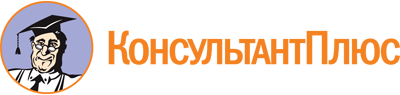 Закон ХМАО - Югры от 24.11.2022 N 143-оз
"О внесении изменений в отдельные законы Ханты-Мансийского автономного округа - Югры"
(принят Думой Ханты-Мансийского автономного округа - Югры 24.11.2022)Документ предоставлен КонсультантПлюс

www.consultant.ru

Дата сохранения: 23.12.2022
 24 ноября 2022 годаN 143-озДействие ст. 1 распространяется на правоотношения, возникшие с 01.10.2022.